Via Electronic Delivery and Overnight DeliveryOctober 9, 2015Mr. Gary WiderburgCommission SecretaryUtah Public Service CommissionHeber M. Wells Building, 4th Floor160 E. 300 SouthSalt Lake City, Utah 84111RE: 	TNCI Operating Company LLC, Tariff Advice Letter No. 5ADear Mr. Widerburg:By this letter, TNCI Operating Company LLC (“TNCI OpCo”) requests withdrawal of amendments made to the Company’s switched exchange access price list, Utah Price List No. 2, on September 23, 2015 under Tariff Advice Letter 5, in compliance with Federal Communications Commission regulations. Please acknowledge receipt of this filing by file stamping and returning the additional copy of this transmittal letter in the self-addressed, stamped envelope provided for this purpose.Thank you for your attention to this matter. Questions may be directed to the undersigned.Sincerely,MILLER ISAR, INC./s/ Andrew O. IsarAndrew O. IsarRegulatory Consultants toTNCI Operating Company LLCAttachmentsAndrew O. Isar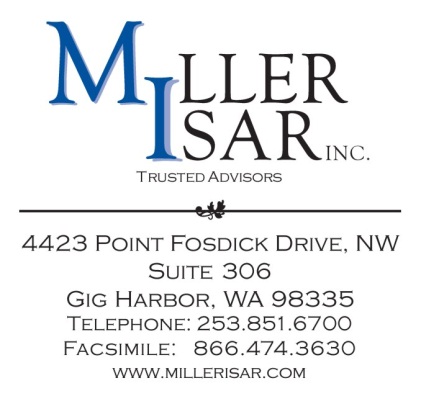 